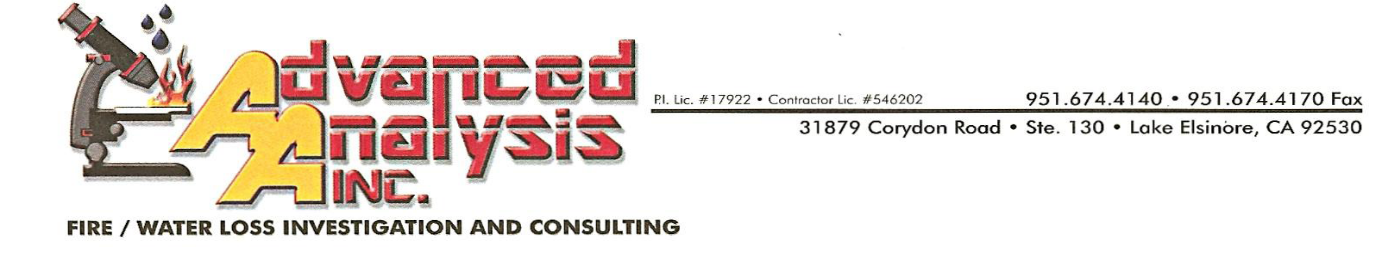 Request for Fire Incident and Investigation ReportsMay 14, 2019							Case No: 19-214Agency:		 Fire Department			City Clerk’s Office Address:		11222 Acacia Parkway			Garden Grove, CA 92840Attn:			Records DivisionRequest:		Fire ReportType:			FireLocation:		9611 Maureen Drive			Garden Grove, CA 92841Date of Incident:	5/9/19Approximate time:	9:30 pm	Incident No:		UnknownTo Whom It May Concern:This firm has been retained by Farmers Insurance Company to conduct an origin and cause investigation into the above-stated fire loss.  This letter is to request a copy of your fire incident and investigation report(s).Please fax the report to 951-674-4170 or email to sue@advancedanalysis.net.Sincerely,Dan Bonelli, MCFI, CFEI, CFII, CVFIFire InvestigatorEnclosuresDB/sr